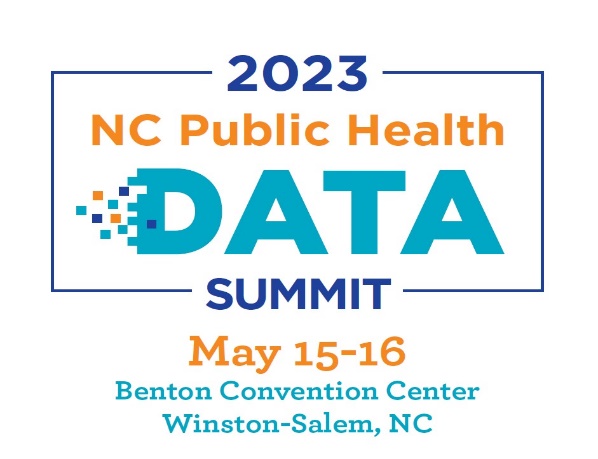 Join us in supporting the convening of up to 300 public health data professionals and enthusiasts working together to strengthen the data ecosystem in North Carolina.  Throughout this two-day summit, we will be focusing on data, story, workforce, partnerships, connectivity, technology, and tools.  Gold Sponsor (one available) – $10,000 Organization name and logo prominently displayed on pre-event information for event, signage at event, weekly E-Blasts, and conference event app.Opportunity to exhibit on Monday and Tuesday.Six complimentary conference registrations. Opportunity to present for 15 minutes at the Exhibitor Reception or Summit Closing Remarks.  
Silver Sponsor –$7,500Organization name and logo prominently displayed on pre-event information for event, signage at event, weekly E-Blasts, and conference event app.Opportunity to exhibit on Monday and Tuesday.Four complimentary conference registrationsBronze Sponsor – $5,000 Organization name and logo prominently displayed on pre-event information, signage at the event, weekly E-Blasts, and conference event app.Opportunity to exhibit on Monday and Tuesday during the conference.Two complimentary conference registrationsSponsor of Public Health Data – $2,500 Organization name and logo prominently displayed on pre-event information, signage at the event, weekly E-Blasts, and conference event app.  One complimentary conference registration